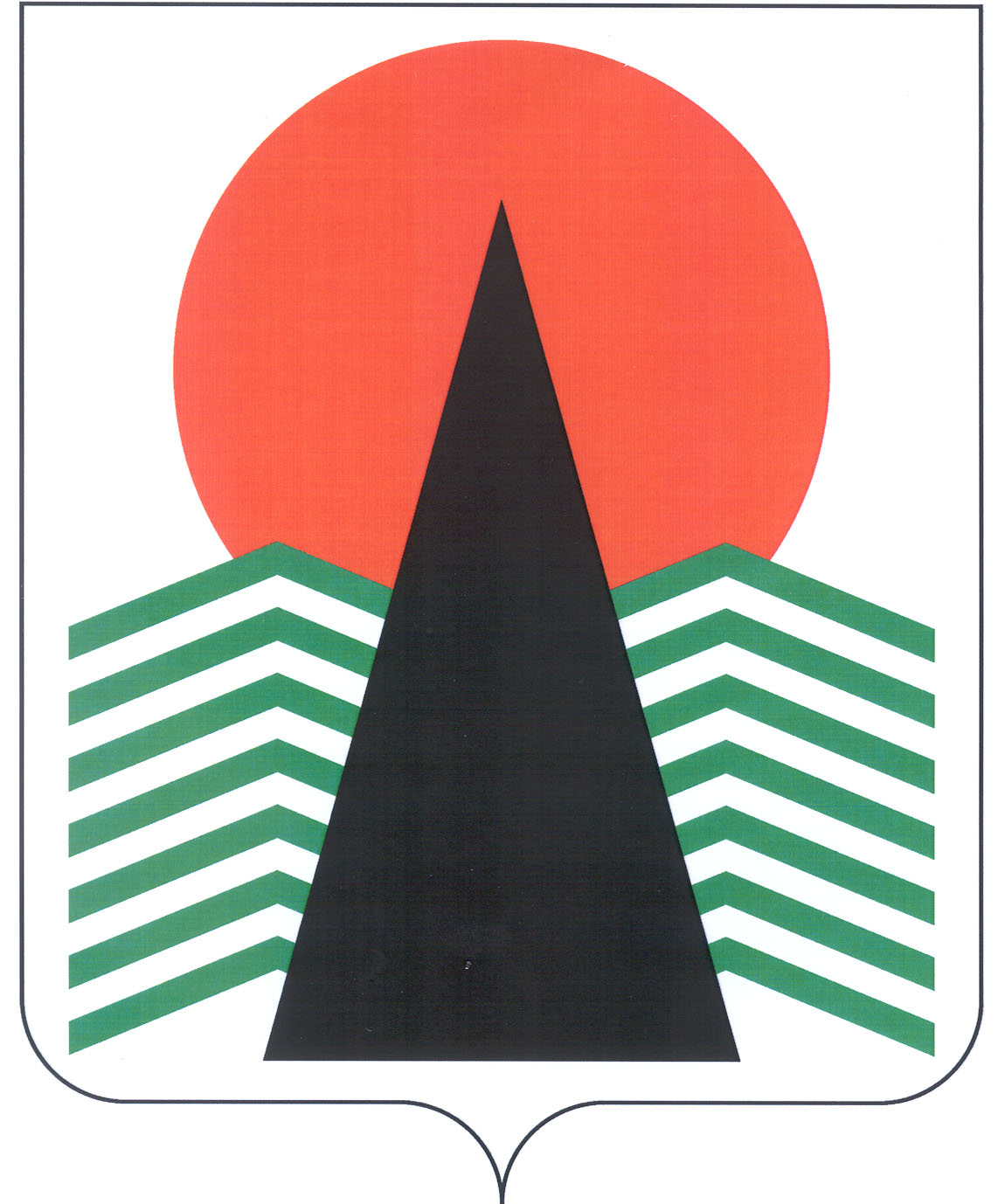 Муниципальное образование Нефтеюганский районГЛАВАНефтеюганского района ПОСТАНОВЛЕНИЕг.НефтеюганскО Совете по делам инвалидовпри Главе Нефтеюганского районаВ целях предварительного рассмотрения вопросов по формированию 
и проведению политики по профилактике инвалидности, реабилитации инвалидов, обеспечения им равных с другими гражданами возможностей в реализации 
конституционных прав и свобод, осуществлению в муниципальном образовании 
мероприятий в отношении инвалидов, а также в целях обеспечения согласованных действий органов социальной защиты населения, других ведомств и общественных организаций по решению проблем инвалидности и инвалидов, п о с т а н о в л я ю:	1. Создать Совет по делам инвалидов при Главе Нефтеюганского района.	2. Утвердить:	2.1. Положение о Совете по делам инвалидов при Главе Нефтеюганского района согласно приложению 1 к настоящему постановлению. 	2.2. Состав Совета по делам инвалидов при Главе Нефтеюганского района согласно приложению 2 к настоящему постановлению.	3. Настоящее постановление вступает в силу после официального опубликования в газете «Югорское обозрение».	4. Контроль за выполнением постановления возложить на первого заместителя Главы Нефтеюганского района Л.В.Черкасову.Глава Нефтеюганского района						В.Н.Семёнов                                                                             Приложение 1 к постановлению                                                                            Главы Нефтеюганского района                                                             от 19.03.2013 №    37-п
ПОЛОЖЕНИЕ 
О Совете по делам инвалидов при Главе Нефтеюганского района 
1. Общие положенияСовет по делам инвалидов при Главе Нефтеюганского района (далее – Совет) является совещательным органом, созданным в целях обеспечения 
согласованного функционирования и взаимодействия государственных 
и муниципальных органов управления, предприятий, организаций, учреждений, 
общественных объединений, фондов, иных организаций и граждан при рассмотрении вопросов, связанных с решением проблем инвалидности и инвалидов 
в Нефтеюганском районе.В своей деятельности Совет руководствуется федеральным 
законодательством, законодательством Ханты-Мансийского автономного округа – Югры, муниципальными правовыми актами органов местного самоуправления Нефтеюганского района, настоящим Положением.Совет является коллегиальным органом, представляющим и согласующим интересы всех заинтересованных сторон по решению проблем инвалидности и инвалидов в Нефтеюганском районе.2. Основные направления деятельностиСовет в пределах своей компетенции осуществляет деятельность 
по следующим основным направлениям:Выявление и анализ причин инвалидности, принятие мер по ее 
предупреждению.Повышение эффективности медицинской, профессиональной и социальной реабилитации инвалидов.Контроль за обеспечением беспрепятственного доступа инвалидов 
к информации и объектам социальной инфраструктуры: жилым, общественным, 
производственным, культурно-зрелищным учреждениям.Совершенствование дошкольного, школьного и профессионального 
образования инвалидов.Содействие формированию инвалидам условий для реализации права 
на труд и обеспечения их занятости.Сотрудничество с предприятиями, учреждениями, организациями 
Нефтеюганского района по созданию инвалидам условий для полноценного отдыха, активного занятия спортом и участия их в культурной жизни города.Согласование социальных проектов и программ общественных 
объединений и организаций, инициатив граждан.Другие вопросы социальной политики, связанные с интересами инвалидов и решением проблем инвалидности.3. Функции СоветаРассматривает на своих заседаниях вопросы, отнесенные к компетенции Совета;Взаимодействует с органами государственной власти Ханты-Мансийского автономного округа – Югры, органами местного самоуправления Нефтеюганского района и поселений в границах Нефтеюганского района, средствами массовой информации и иными заинтересованными организациями, работающими в направлении реализации политики в сфере профилактики инвалидности, реабилитации инвалидов и обеспечения им равных возможностей по вопросам, отнесенным к компетенции Совета;Осуществляет сбор и анализ информации, необходимой для принятия решений по вопросам, отнесенным к компетенции Совета;Осуществляет контроль исполнения муниципальных правовых актов органов местного самоуправления Нефтеюганского района, направленных на реализацию политики в сфере профилактики инвалидности, реабилитации инвалидов и обеспечения им равных возможностей;Содействует организациям и гражданам Нефтеюганского района в реализации их инициативы, направленной на решение проблем инвалидности и инвалидов.4. Права Совета	Для осуществления функций Совет вправе:Участвовать в разработке проектов муниципальных правовых актов 
органов местного самоуправления Нефтеюганского района, затрагивающих интересы инвалидов и проблемы инвалидности.Принимать участие в разработке мероприятий, затрагивающих интересы инвалидов и проблемы инвалидности.Запрашивать и получать от органов местного самоуправления поселений Нефтеюганского района, структурных подразделений администрации Нефтеюганского района, предприятий, организаций и учреждений, общественных объединений Нефтеюганского района необходимую информацию по вопросам, относящимся к его компетенции.Привлекать специалистов органов местного самоуправления поселений Нефтеюганского района, структурных подразделений администрации Нефтеюганского района, предприятий, учреждений района для участия в подготовке решений по вопросам, входящим в компетенцию Совета.Организовывать и проводить конференции, семинары, совещания, круглые столы, консультации и другие мероприятия, направленные на решение проблем инвалидов и инвалидности.Направлять своих представителей для участия в конференциях, семинарах, совещаниях, круглых столах и других мероприятий, затрагивающих интересы инвалидов и проблемы инвалидности.5. Состав и организация работы СоветаСовет состоит из председателя, заместителя председателя, ответственного секретаря и членов Совета.Заседания Совета проводятся не реже трех раз в год.Совет осуществляет свою деятельность в соответствии с планом работы, утвержденным на заседании.Проект повестки дня очередного заседания Совета формируется 
секретарем Совета и утверждается председателем.Члены Совета, ответственные за подготовку планируемых вопросов 
повестки дня, должны не позднее чем за 5 дней представить информацию 
по рассматриваемому вопросу и свои предложения для проекта решения.Заседание Совета ведет председатель Совета или его заместитель либо 
по поручению председателя Совета один из членов Совета.Заседание считается правомочным, если на нем присутствует не менее 
половины членов Совета.В заседаниях Совета кроме его членов могут участвовать должностные 
лица органов местного самоуправления поселений Нефтеюганского района, структурных подразделений администрации Нефтеюганского района и других ведомств, имеющих отношение к обсуждаемым вопросам.Решение Совета считается принятым, если за него проголосовало более половины участвующих в заседании членов Совета.Решение Совета оформляется в виде протокола, который подписывает председатель Совета либо лицо, председательствующее на заседании Совета.Совет в соответствии с возложенными на него задачами может создавать из числа как своих членов, так и представителей общественных объединений, научных и других организаций, не входящих в состав Совета (по согласованию с ними), постоянные и временные рабочие группы (комиссии) для проведения аналитических и экспертных работ. Руководство деятельностью таких групп (комиссий) осуществляют члены Совета. Осуществление текущей организационной работы, ведение документации, извещение членов Совета и приглашение на заседания, формирование повестки дня, рассылку проектов документов, подлежащих обсуждению, организацию подготовки заседаний Совета осуществляет ответственный секретарь Совета.                                                                             Приложение 2 к постановлению                                                                            Главы Нефтеюганского района                                                              от 19.03.2013 №    37-п
СОСТАВСовета по делам инвалидов при Главе Нефтеюганского районаСемёнов				- Глава Нефтеюганского района, председатель СоветаВладимир НиколаевичЧеркасова 				- первый заместитель Главы НефтеюганскогоЛюдмила Васильевна 		  района, заместитель председателя СоветаДианов 				- помощник Главы Нефтеюганского района,Евгений Георгиевич		  ответственный секретарь СоветаЧлены Совета:Лапковская 				- Глава администрации Нефтеюганского районаГалина ВасильевнаМихалёв				- заместитель Главы администрации Владлен Геннадьевич		   Нефтеюганского районаГречишников			- заместитель Главы администрацииАлександр Павлович		  Нефтеюганского районаЧулкина				- директор департамента культуры и спорта Марина Борисовна			   Нефтеюганского районаКотова				- директор департамента образования и Надежда Васильевна 		  молодежной политики Нефтеюганского районаЗимина				- председатель комитета жилищно-Наталья Викторовна 		  коммунального комплекса Дианова				- директор учреждения Ханты-МансийскогоИрина Анатольевна		  округа – Югры «Нефтеюганский центр занятости					  населения» (по согласованию)Куксенко				- начальник Управления Пенсионного фондаНаталья Викторовна 		  Российской Федерации в г. Нефтеюганске					  (по согласованию)Андреевская			- заместитель начальника управления социальнойЛюдмила Михайловна 		  защиты населения по г. Нефтеюганску и району					  (по согласованию) Абузярова				- директор учреждения социального обслуживанияЗаде Мустафаевна			  «Реабилитационный центр для детей и подростковАмелина 				- председатель Совета общественной организацииРимма Минниахметовна		  «Общественная организация ветеранов    (пенсионеров) войны, труда, Вооруженных сил и   правоохранительных органов Нефтеюганского   района» (по согласованию)Ческидова				- председатель Нефтеюганской районной 	Эльза Николаевна			  общественной организации «Всероссийское  общество инвалидов» (по согласованию)Ким					- директор учреждения социального обслуживания Любовь Яковлевна 		  «Комплексный центр социального обслуживания  населения «Забота» (по согласованию)Налетов				- председатель общественной организации «»Филипп Юрьевич			  ветеранов войн и вооруженных конфликтов,					  военной службы, правоохранительных органов, 				    	  участников военных действий «Воинское братство  Нефтеюганского района»Бучельникова			- председатель Совета ветеранов с.п. СалымЛюдмила Николаевна 		  (по согласованию)Назарова				- председатель общественности с.п. СалымЗоя Борисовна   			  (по согласованию)Хороших				- представитель общественности с.п. СингапайЗульфия Камияровна        	  (по согласованию)	Суворова				- представитель общественности г.п. ПойковскийЕкатерина Анатольевна		  (по согласованию)Симонова				- представитель общественности с.п. СингапайСирафима Александровна 	  (по согласованию)Костюк				- представитель общественности с.п. СалымОльга Леонидовна  		   (по согласованию)     19.03.2013№    37-п    .